§792.  DissolutionA special purpose reinsurance vehicle operating under this subchapter may be dissolved at any time by a vote of its directors under section 790 and after the action has been approved by the superintendent.  Voluntary dissolution may not be effected or allowed until and unless all of the obligations of the reinsurance vehicle pursuant to the insurance securitization or securitizations have been fully and finally satisfied pursuant to their terms.  In the case of voluntary dissolution, the disposition of the affairs of the reinsurance vehicle, including the settlement of all outstanding obligations, must be made by the officers or directors of the reinsurance vehicle and when the liquidation has been completed and a final statement in acceptable form has been filed with and approved by the superintendent the provisions for voluntary dissolution under section 3484 must be followed to dissolve the reinsurance vehicle.  [PL 2007, c. 386, §18 (AMD).]SECTION HISTORYPL 2003, c. 249, §2 (NEW). PL 2007, c. 386, §18 (AMD). The State of Maine claims a copyright in its codified statutes. If you intend to republish this material, we require that you include the following disclaimer in your publication:All copyrights and other rights to statutory text are reserved by the State of Maine. The text included in this publication reflects changes made through the First Regular and First Special Session of the 131st Maine Legislature and is current through November 1. 2023
                    . The text is subject to change without notice. It is a version that has not been officially certified by the Secretary of State. Refer to the Maine Revised Statutes Annotated and supplements for certified text.
                The Office of the Revisor of Statutes also requests that you send us one copy of any statutory publication you may produce. Our goal is not to restrict publishing activity, but to keep track of who is publishing what, to identify any needless duplication and to preserve the State's copyright rights.PLEASE NOTE: The Revisor's Office cannot perform research for or provide legal advice or interpretation of Maine law to the public. If you need legal assistance, please contact a qualified attorney.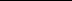 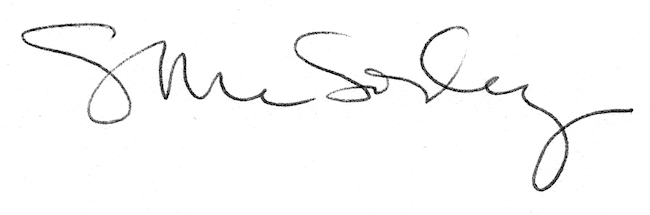 